关于参加2019智能安防工程师大会及颁奖活动的通知浙安协[2019]22号各浙江安防行业模范工程师获奖者：    协会定于10月10日下午举办2019智能安防工程师大会及浙江安防行业模范工程师颁奖活动。请各获奖者务必参加，具体安排如下：    一、时间    10:00—13:30  会议报到    13:30—17:30  主题论坛    17:30—19:00  新产品新技术交流    19:00—21:00  国庆70周年庆典暨模范工程师颁奖仪式    二、地点    杭州太虚湖假日酒店金色大厅（杭州市萧山区东方文化园）    三、活动要求    1. 协会将在大会现场设置“模范工程师光荣榜”,在会后编辑出版《模范工程师专辑》。为保证设计制作光荣榜和专辑的效果，请各获奖者于9月23日（下周一）前提供本人近期电子版照片，要求如下：应为白底免冠1寸照片，文件大小在500KB以上；应为拍摄照片，不是翻拍照片或扫描照片；照片名称为本人姓名+公司名称。请发送至协会邮箱：zjafxh@126.com。    2. 协会将于10日10:00-13:00开通摆渡车，每20分钟一班，往返地铁湘湖站与主会场，可免费乘坐。    3. 住宿自行解决，相关问题可咨询：胡老师、张老师，电话：13616569490、17606859517。    4. 请于9月25日前扫描下面二维码，加入“浙江安防行业模范工程师”微信群，及时获取相关信息。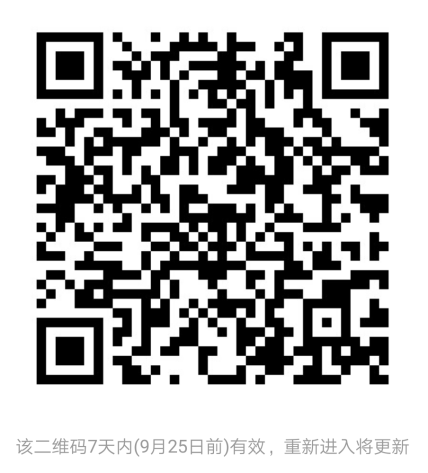     特此通知。                      浙江省安全技术防范行业协会                            2019年9月18日